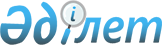 "2009 жылға арналған қалалық бюджет туралы" Кентау қалалық мәслихатының 2008 жылғы 26 желтоқсандағы N 113 шешіміне өзгерістер мен толықтырулар енгізу туралы
					
			Күшін жойған
			
			
		
					Оңтүстік Қазақстан облысы Кентау қалалық мәслихатының 2009 жылғы 24 ақпандағы N 128 шешімі. Оңтүстік Қазақстан облысы Кентау қаласының Әділет басқармасында 2009 жылғы 26 ақпанда N 14-3-69 тіркелді. Қолданылу мерзімінің аяқталуына байланысты шешімнің күші жойылды - Оңтүстік Қазақстан облысы Кентау қалалық мәслихатының 2011 жылғы 29 шілдедегі N 11702/1271 хатымен      Ескерту. Қолданылу мерзімінің аяқталуына байланысты шешімнің күші жойылды - Оңтүстік Қазақстан облысы Кентау қалалық мәслихатының 2011.07.29 N 11702/1271 хатымен.

      "Қазақстан Республикасындағы жергілікті мемлекеттік басқару туралы" 2001 жылғы 23 қаңтардағы N 148 Қазақстан Республикасының Заңына және 2008 жылғы 4 желтоқсандағы N 95 Қазақстан Республикасының Бюджет кодексіне сәйкес Кентау қалалық мәслихаты ШЕШТІ:



      1. "2009 жылға арналған қалалық бюджет туралы" қалалық мәслихатының 2008 жылғы 26 желтоқсандағы N 113 шешіміне (Нормативтік құқықтық актілерді мемлекеттік тіркеу тізілімінде 14-3-67 нөмірімен тіркелген, "Кентау шұғыласы" газетінде 2009 жылдың 31 қаңтарында, 7 ақпанда, 14 ақпанда, 21 ақпанда жарияланған) төмендегідей өзгерістер мен толықтырулар енгізілсін:



      1- тармақта:

      1) тармақшадағы:

      2 330 270 саны 3 170 724 санымен алмастырылсын;

      1 894 476 саны 2 734 930 санымен алмастырылсын;

      2) тармақшадағы:

      2 318 270 саны 3 164 387 санымен алмастырылсын;

      3) тармақшасы алынып тасталсын;

      6) тармақшадағы:

      0 саны -5 663 санымен алмастырылсын;

      7) тармақшадағы:

      0 саны 5 663 санымен алмастырылсын;

      Аталған шешімнің 1,4 қосымшалары осы шешімнің 1,2 қосымшаларына сәйкес жаңа редакцияда мазмұндалсын.



      2. Осы шешім 2009 жылдың 1 қаңтарынан бастап қолданысқа енгізілсін.      Қалалық мәслихат сессиясының төрағасы      К. Сырлыбаев            Қалалық мәслихат хатшысы                   Е. Аширов 

2009 жылғы 24 ақпандағы N 128 

Кентау қалалық мәслихатының шешімімен

бекітілген 1-қосымша 2009 жылға арналған қалалық бюджет

2009 жылғы 24 ақпандағы N 128 

Кентау қалалық мәслихатының шешімімен

бекітілген 2-қосымша       Кентау қаласының ауыл әкімдері аппараттарының

2009 жылға арналған бюджеті
					© 2012. Қазақстан Республикасы Әділет министрлігінің «Қазақстан Республикасының Заңнама және құқықтық ақпарат институты» ШЖҚ РМК
				СанатыСанатыСанатыСанатыСомасы,

(мың теңге)СыныбыСыныбыСыныбыСомасы,

(мың теңге)Iшкi сыныбыIшкi сыныбыСомасы,

(мың теңге)11123I. Кірістер3 170 724
1
Салықтық түсімдер394 216
01Табыс салығы111 7012Жеке табыс салығы111 70103Әлеуметтiк салық162 7131Әлеуметтік салық162 71304Меншiкке салынатын салықтар102 8681Мүлiкке салынатын салықтар59 5733Жер салығы18 5584Көлiк құралдарына салынатын салық24 5935Бірыңғай жер салығы14405Тауарларға, жұмыстарға және қызметтер көрсетуге салынатын iшкi салықтар13 4812Акциздер7603Табиғи және басқа ресурстарды пайдаланғаны үшiн түсетiн түсiмдер5 4474Кәсiпкерлiк және кәсiби қызметтi жүргiзгенi үшiн алынатын алымдар7 27408Заңдық мәнді іс-әрекеттерді жасағаны және (немесе) құжаттар бергені үшін оған уәкілеттігі бар мемлекеттік органдар немесе лауазымды адамдар алатын міндетті төлемдер3 4531Мемлекеттік баж3 4532
Салықтық емес түсiмдер8 578
01Мемлекет меншігінен түсетін түсімдер1 0765Мемлекет меншігіндегі мүлікті жалға беруден түсетін кірістер1 07606Басқа да салықтық емес түсiмдер7 5021Басқа да салықтық емес түсiмдер7 5023
Негізгі капиталды сатудан түсетін түсімдер33 000
03Жердi және материалдық емес активтердi сату33 0001Жерді сату33 0004
Ресми трансферттерден түсетін түсімдер2 734 930
02Мемлекеттiк басқарудың жоғары тұрған органдарынан түсетiн трансферттер2 734 9302Облыстық бюджеттен түсетiн трансферттер2 734 930Функционалдық топФункционалдық топФункционалдық топФункционалдық топФункционалдық топСомасы,

(мың теңге)Кіші функцияКіші функцияКіші функцияКіші функцияСомасы,

(мың теңге)Бюджеттік бағдарлама әкімшісіБюджеттік бағдарлама әкімшісіБюджеттік бағдарлама әкімшісіСомасы,

(мың теңге)БағдарламаБағдарламаСомасы,

(мың теңге)АтауыСомасы,

(мың теңге)II. Шығындар3 164 387 
1
Жалпы сипаттағы мемлекеттiк қызметтер108 952 
1Мемлекеттiк басқарудың жалпы функцияларын орындайтын өкiлдi, атқарушы және басқа органдар85 190 112Аудан (облыстық маңызы бар қала) мәслихатының аппараты11 008 001Аудан мәслихатының қызметін қамтамасыз ету11 008 122Аудан (облыстық маңызы бар қала) әкімінің аппараты38 301 001Аудан (облыстық маңызы бар қала) әкімінің қызметін қамтамасыз ету38 301 123Қаладағы аудан, аудандық маңызы бар қала, кент, ауыл (село), ауылдық (селолық) округ әкімінің аппараты35 881 001Қаладағы ауданның, аудандық маңызы бар қаланың, кенттің, ауылдың (селоның), ауылдық (селолық) округтің әкімі аппаратының қызметін қамтамасыз ету35 881 2Қаржылық қызмет15 345 452Ауданның (облыстық маңызы бар қаланың) қаржы бөлімі15 345 001Қаржы бөлімінің қызметін қамтамасыз ету14 347 003Салық салу мақсатында мүлікті бағалауды жүргізу810011Коммуналдық меншікке түскен мүлікті есепке алу, сақтау, бағалау және сату1885Жоспарлау және статистикалық қызмет8 417 453Ауданның (облыстық маңызы бар қаланың) экономика және бюджеттік жоспарлау бөлімі8 417 001Экономика және бюджеттік жоспарлау бөлімінің қызметін қамтамасыз ету8 417 2
Қорғаныс6 354 
1Әскери мұқтаждар5 354 122Аудан (облыстық маңызы бар қала) әкімінің аппараты5 354 005Жалпыға бірдей әскери міндетті атқару шеңберіндегі іс-шаралар5 3542Төтенше жағдайлар жөнiндегi жұмыстарды ұйымдастыру1 000122Аудан (облыстық маңызы бар қала) әкімінің аппараты1 000006Аудан (облыстық маңызы бар қала) ауқымындағы төтенше жағдайлардың алдын алу және оларды жою1 0003
Қоғамдық тәртіп, қауіпсіздік, құқықтық, сот, қылмыстық-атқару қызметі3 000 
1Құқық қорғау қызметi3 000 458Ауданның (облыстық маңызы бар қаланың) тұрғын үй-коммуналдық шаруашылығы, жолаушылар көлігі және автомобиль жолдары бөлімі3 000 021Елдi мекендерде жол жүрісі қауiпсiздiгін қамтамасыз ету3 0004
Бiлiм беру2 086 519 
1Мектепке дейiнгi тәрбие және оқыту121 960 123Қаладағы аудан, аудандық маңызы бар қала, кент, ауыл (село), ауылдық (селолық) округ әкімінің аппараты20 525 004Мектепке дейінгі тәрбие ұйымдарын қолдау20 525 464Ауданның (облыстық маңызы бар қаланың) білім беру бөлімі101 435 009Мектепке дейінгі тәрбие ұйымдарының қызметін қамтамасыз ету101 4352Бастауыш, негізгі орта және жалпы орта білім беру1 247 750 123Қаладағы аудан, аудандық маңызы бар қала, кент, ауыл (село), ауылдық (селолық) округ әкімінің аппараты2 940 005Ауылдық (селолық) жерлерде балаларды мектепке дейін тегін алып баруды және кері алып келуді ұйымдастыру2 940 464Ауданның (облыстық маңызы бар қаланың) білім беру бөлімі1 244 810 003Жалпы білім беру1 180 116 006Балалар үшін қосымша білім беру51 554 010Бастауыш, негізгі орта және жалпы орта білім берудің мемлекеттік жүйесіне интерактивті оқыту жүйесін енгізу13 140 9Бiлiм беру саласындағы өзге де қызметтер716 809464Ауданның (облыстық маңызы бар қаланың) білім беру бөлімі22 757001Білім беру бөлімінің қызметін қамтамасыз ету6 471005Ауданның (облыстық маңызы бар қаланың) мемлекеттік білім беру мекемелер үшін оқулықтар мен оқу-әдiстемелiк кешендерді сатып алу және жеткізу15 998007Аудандық (қалалық) ауқымдағы мектеп олимпиадаларын және мектептен тыс іс-шараларды өткiзу288467Ауданның (облыстық маңызы бар қаланың) құрылыс бөлімі694 052037Білім беру объектілерін салу және реконструкциялау694 0525
Денсаулық сақтау108 
9Денсаулық сақтау саласындағы өзге де қызметтер108 123Қаладағы аудан, аудандық маңызы бар қала, кент, ауыл (село), ауылдық (селолық) округ әкімінің аппараты108 002Ерекше жағдайларда сырқаты ауыр адамдарды дәрігерлік көмек көрсететін ең жақын денсаулық сақтау ұйымына жеткізуді ұйымдастыру1086
Әлеуметтiк көмек және әлеуметтiк қамсыздандыру253 038 
2Әлеуметтiк көмек235 902 451Ауданның (облыстық маңызы бар қаланың) жұмыспен қамту және әлеуметтік бағдарламалар бөлімі234 698 002Еңбекпен қамту бағдарламасы22 812 004Ауылдық жерлерде тұратын денсаулық сақтау, білім беру, әлеуметтік қамтамасыз ету, мәдениет және спорт мамандарына отын сатып алу бойынша әлеуметтік көмек көрсету4 112 005Мемлекеттік атаулы әлеуметтік көмек16 036006Тұрғын үй көмегі22 909007Жергілікті өкілетті органдардың шешімі бойынша азаматтардың жекелеген топтарына әлеуметтік көмек4 994010Үйден тәрбиеленіп оқытылатын мүгедек балаларды материалдық қамтамасыз ету919014Мұқтаж азаматтарға үйде әлеуметтiк көмек көрсету21 535 01618 жасқа дейінгі балаларға мемлекеттік жәрдемақылар131 600 017Мүгедектерді оңалту жеке бағдарламасына сәйкес, мұқтаж мүгедектерді міндетті гигиеналық құралдармен қамтамасыз етуге, және ымдау тілі мамандарының, жеке көмекшілердің қызмет көрсету9 781 464Ауданның (облыстық маңызы бар қаланың) білім беру бөлімі1 204 008Білім беру ұйымдарының күндізгі оқу нысанының оқушылары мен тәрбиеленушілерін әлеуметтік қолдау1 204 9Әлеуметтiк көмек және әлеуметтiк қамтамасыз ету салаларындағы өзге де қызметтер17 136 451Ауданның (облыстық маңызы бар қаланың) жұмыспен қамту және әлеуметтік бағдарламалар бөлімі17 136 001Жұмыспен қамту және әлеуметтік бағдарламалар бөлімінің қызметін қамтамасыз ету15 797 011Жәрдемақыларды және басқа да әлеуметтік төлемдерді есептеу, төлеу мен жеткізу бойынша қызметтерге ақы төлеу1 3397
Тұрғын үй-коммуналдық шаруашылық506 256 
1Тұрғын үй шаруашылығы23 787458Ауданның (облыстық маңызы бар қаланың) тұрғын үй-коммуналдық шаруашылығы, жолаушылар көлігі және автомобиль жолдары бөлімі1 000003Мемлекеттік тұрғын үй қорының сақталуын ұйымдастыру1 000 467Ауданның (облыстық маңызы бар қаланың) құрылыс бөлімі22 787 003Тұрғын үй салу22 787 2Коммуналдық шаруашылық430 393 123Қаладағы аудан, аудандық маңызы бар қала, кент, ауыл (село), ауылдық (селолық) округ әкімінің аппараты10 093 014Елді мекендерді сумен жабдықтауды ұйымдастыру10 093 458Ауданның (облыстық маңызы бар қаланың) тұрғын үй-коммуналдық шаруашылығы, жолаушылар көлігі және автомобиль жолдары бөлімі9 000 012Сумен жабдықтау және су бөлу жүйесінің қызмет етуі4 000 026Ауданның (облыстық маңызы бар қаланың) коммуналдық меншігіндегі жылу жүйелерін қолдануды ұйымдастыру5 000 467Ауданның (облыстық маңызы бар қаланың) құрылыс бөлімі411 300 006Сумен жабдықтау жүйесін дамыту411 300 3Елді-мекендерді көркейту52 076123Қаладағы аудан, аудандық маңызы бар қала, кент, ауыл (село), ауылдық (селолық) округ әкімінің аппараты5 664 008Елді мекендерде көшелерді жарықтандыру1 051 009Елді мекендердің санитариясын қамтамасыз ету1 407 010Жерлеу орындарын күтіп-ұстау және туысы жоқ адамдарды жерлеу2 090 011Елді мекендерді абаттандыру мен көгалдандыру1 116 458Ауданның (облыстық маңызы бар қаланың) тұрғын үй-коммуналдық шаруашылығы, жолаушылар көлігі және автомобиль жолдары бөлімі46 412 015Елдi мекендердегі көшелердi жарықтандыру10 083016Елдi мекендердiң санитариясын қамтамасыз ету14 841017Жерлеу орындарын күтiп-ұстау және туысы жоқтарды жерлеу924018Елдi мекендердi абаттандыру және көгалдандыру20 5648
Мәдениет, спорт, туризм және ақпараттық кеңістiк115 072 
1Мәдениет саласындағы қызмет29 445 455Ауданның (облыстық маңызы бар қаланың) мәдениет және тілдерді дамыту бөлімі29 445 003Мәдени-демалыс жұмысын қолдау29 4452Спорт49 977 465Ауданның (облыстық маңызы бар қаланың) Дене шынықтыру және спорт бөлімі49 977 005Ұлттық және бұқаралық спорт түрлерін дамыту47 018 006Аудандық (облыстық маңызы бар қалалық) деңгейде спорттық жарыстар өткiзу452007Әртүрлi спорт түрлерi бойынша аудан (облыстық маңызы бар қала) құрама командаларының мүшелерiн дайындау және олардың облыстық спорт жарыстарына қатысуы2 5073Ақпараттық кеңiстiк22 789 455Ауданның (облыстық маңызы бар қаланың) мәдениет және тілдерді дамыту бөлімі16 755 006Аудандық (қалалық) кiтапханалардың жұмыс iстеуi15 611007Мемлекеттік тілді және Қазақстан халықтарының басқа да тілдерін дамыту1 144456Ауданның (облыстық маңызы бар қаланың) ішкі саясат бөлімі6 034 002Бұқаралық ақпарат құралдары арқылы мемлекеттiк ақпарат саясатын жүргізу6 034 9Мәдениет, спорт, туризм және ақпараттық кеңiстiктi ұйымдастыру жөнiндегi өзге де қызметтер12 861 455Ауданның (облыстық маңызы бар қаланың) мәдениет және тілдерді дамыту бөлімі3 839 001Мәдениет және тілдерді дамыту бөлімінің қызметін қамтамасыз ету3 839 456Ауданның (облыстық маңызы бар қаланың) ішкі саясат бөлімі5 344 001Ішкі саясат бөлімінің қызметін қамтамасыз ету4 837 003Жастар саясаты саласындағы өңірлік бағдарламаларды iске асыру507465Ауданның (облыстық маңызы бар қаланың) Дене шынықтыру және спорт бөлімі3 678001Дене шынықтыру және спорт бөлімі қызметін қамтамасыз ету3 67810
Ауыл, су, орман, балық шаруашылығы, ерекше қорғалатын табиғи аумақтар, қоршаған ортаны және жануарлар дүниесін қорғау, жер қатынастары17 987 
1Ауыл шаруашылығы12 618 462Ауданның (облыстық маңызы бар қаланың) ауыл шаруашылық бөлімі6 405 001Ауыл шаруашылығы бөлімінің қызметінің қамтамасыз ету3 975 003Мал көмінділерінің (биотермиялық шұңқырлардың) жұмыс істеуін қамтамасыз ету600 004Ауру жануарларды санитарлық союды ұйымдастыру833 005Алып қойылатын және жойылатын ауру жануарлардың, жануарлардан алынатын өнімдер мен шикізаттың құнын иелеріне өтеу105 099Республикалық бюджеттен берілетін нысаналы трансферттер есебiнен ауылдық елді мекендер саласының мамандарын әлеуметтік қолдау шараларын іске асыру892 467Ауданның (облыстық маңызы бар қаланың) құрылыс бөлімі621346010Ауыл шаруашылығы объектілерін дамыту12132Су шаруашылығы5000467Ауданның (облыстық маңызы бар қаланың) құрылыс бөлімі5000012Сумен жабдықтау жүйесін дамыту50006Жер қатынастары5 369 463Ауданның (облыстық маңызы бар қаланың) жер қатынастары бөлімі5 369 001Жер қатынастары бөлімінің қызметін қамтамасыз ету5 369 11
Өнеркәсіп, сәулет, қала құрылысы және құрылыс қызметі13 670 
2Сәулет, қала құрылысы және құрылыс қызметі13 670 467Ауданның (облыстық маңызы бар қаланың) құрылыс бөлімі4 702 001Құрылыс бөлімінің қызметін қамтамасыз ету4 702 468Ауданның (облыстық маңызы бар қаланың) сәулет және қала құрылысы бөлімі8 968 001Қала құрылысы және сәулет бөлімінің қызметін қамтамасыз ету3 968 003Аудан аумағы қала құрылысын дамытудың кешенді схемаларын, аудандық (облыстық) маңызы бар қалалардың, кенттердің және өзге де ауылдық елді мекендердің бас жоспарларын әзірлеу5 000 12
Көлiк және коммуникация10 950 
1Автомобиль көлiгi10 950 123Қаладағы аудан, аудандық маңызы бар қала, кент, ауыл (село), ауылдық (селолық) округ әкімінің аппараты4 354 013Аудандық маңызы бар қалаларда, кенттерде, ауылдарда (селоларда), ауылдық (селолық) округтерде автомобиль жолдарының жұмыс істеуін қамтамасыз ету4 354 458Ауданның (облыстық маңызы бар қаланың) тұрғын үй-коммуналдық шаруашылығы, жолаушылар көлігі және автомобиль жолдары бөлімі6 596 023Автомобиль жолдарының жұмыс істеуін қамтамасыз ету6 59613
Басқалар42 481 
3Кәсiпкерлiк қызметтi қолдау және бәсекелестікті қорғау3 585 469Ауданның (облыстық маңызы бар қаланың) кәсіпкерлік бөлімі3 585 001Кәсіпкерлік бөлімі қызметін қамтамасыз ету3 585 9Басқалар38 896 452Ауданның (облыстық маңызы бар қаланың) қаржы бөлімі23 717 012Ауданның (облыстық маңызы бар қаланың) жергілікті атқарушы органының резерві23 717 458Ауданның (облыстық маңызы бар қаланың) тұрғын үй-коммуналдық шаруашылығы, жолаушылар көлігі және автомобиль жолдары бөлімі15 179 001Тұрғын үй-коммуналдық шаруашылығы, жолаушылар көлігі және автомобиль жолдары бөлімінің қызметін қамтамасыз ету15 179 III. Таза бюджеттік кредит беру0 
IV. Қаржы активтерімен жасалатын операциялар бойынша сальдо0
Функционалдық топФункционалдық топФункционалдық топФункционалдық топФункционалдық топСомасы,

(мың теңге)Кіші функцияКіші функцияКіші функцияКіші функцияСомасы,

(мың теңге)Бюджеттік бағдарлама әкімшісіБюджеттік бағдарлама әкімшісіБюджеттік бағдарлама әкімшісіСомасы,

(мың теңге)БағдарламаБағдарламаСомасы,

(мың теңге)АтауыСомасы,

(мың теңге)Қаржы активтерін сатып алу12 000
13
Басқалар12 000
9Басқалар12 000
452Ауданның (облыстық маңызы бар қаланың) қаржы бөлімі12 000
14Заңды тұлғалардың жарғылық капиталын қалыптастыру немесе ұлғайту12 000
V. Бюджет тапшылығы-5 663
VI. Бюджет тапшылығын қаржыландыру5 663
( мың теңге)( мың теңге)БағдарламаАтауыАщысай ауылы әкімі аппаратыБайылдыр ауылы әкімі аппаратыХантағы ауылы әкімі аппаратыҚарнақ ауылы әкімі аппаратыБарлығы
123 001Қаладағы ауданның, аудандық маңызы бар қаланың, кенттің, ауылдың (селоның), ауылдық (селолық) округтің әкімі аппаратының қызметін қамтамасыз ету80426756101751090835881
123 002Ерекше жағдайларда сырқаты ауыр адамдарды дәрігерлік көмек көрсететін ең жақын денсаулық сақтау ұйымына жеткізуді ұйымдастыру4003434108
123 004Мектепке дейінгі тәрбие ұйымдарын қолдау0826901225620525
123 005Ауылдық (селолық) жерлерде балаларды мектепке дейін тегін алып баруды және кері алып келуді ұйымдастыру585017186372940
123 008Елді мекендерде көшелерді жарықтандыру3441202932941051
123 009Елді мекендердің санитариясын қамтамасыз ету4682593403401407
123 010Жерлеу орындарын күтіп-ұстау және туысы жоқ адамдарды жерлеу03228117772090
123 011Елді мекендерді абаттандыру мен көгалдандыру253403354881116
123 013Аудандық маңызы бар қалаларда, кенттерде, ауылдарда (селоларда), ауылдық (селолық) округтерде автомобиль жолдарының жұмыс істеуін қамтамасыз ету625524160016054354
123 014Елді мекендерді сумен жабдықтауды ұйымдастыру613948010093
Барлығы10970
16000
14776
37819
79565
